Hola! Este es el formulario de relevamiento de Grupos de Investigación en Salud, Agroalimentos y Biotecnología (Grupos nuevos y Grupos ya relevados), para que pueda visibilizar a su Grupo en el Mapa de Capacidades Científicas y Tecnológicas de todos los Grupos de Investigación de CONICET Córdoba.Para completar este documento: descargarlo en el dispositivo que utilice, completarlo y en el nombre del archivo indicar el nombre del grupo y las siglas de su unidad ejecutora.  una vez completado, envíe el documento al correo vinculacioncctcba@gmail.com Nombre del Grupo / Núcleo de Investigación / Programa / o la forma en que se organizan en su Unidad Divisional (se recomienda no utilizar uno demasiado extenso). El término Unidad Divisional comprende a Unidades Ejecutoras, Unidades Asociadas, Grupos Vinculados a Unidades Ejecutoras, CIT y dependencias académicas cuando el grupo no pertenece a ninguna Unidad Divisional. Hemos incluido un campo "Independiente", que deberán utilizar si no pertenecen a una Unidad Ejecutora. Datos adicionales sobre su afiliación se pueden incluir en el campo "Observaciones".Ej.: Interacción Planta-MicroorganismoNombre/s y Apellido del referente / director/a del Grupo de InvestigaciónEj.: Pablo Marcelo YaryuraListar con Nombre y Apellido a todos los integrantes del Grupo deinvestigación (incluir también a los investigadores y becarios que no pertenecen a CONICET pero forman parte del grupo).En lo posible, agregar la URL de la ficha técnica personal de cada uno de los investigadores que pertenecen a CONICET, tal como figura en el siguiente ejemplo: LORENA SALETTI (https://www.conicet.gov.ar/new_scp/detalle.php?id=48124&keywords=lorena%2Bsaletti&datos_academicos=yes). Observar de la siguiente imagen cómo extraer la URL.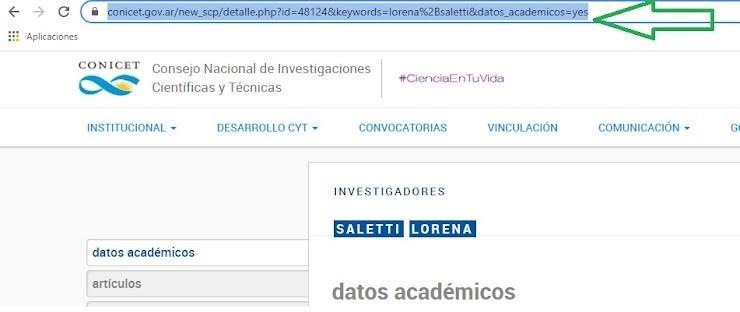 PABLO YARYURA (https://www.conicet.gov.ar/new_scp/detalle.php?id=34201&datos_academicos=yesVANESSA ARECO https://www.conicet.gov.ar/new_scp/detalle.php?id=33158&datos_academicos=yesCAROLINA ALMIRON https://www.conicet.gov.ar/new_scp/detalle.php?id=55997&datos_academicos=yesAGUSTINA PONSO https://www.conicet.gov.ar/new_scp/detalle.php?id=62858&datos_academicos=yesAGOSTINA ECHAVERRIA (BECARIA CIN)TADEO GALVAN (BECARIO ANPCYT)En caso de no resultarle sencilla la forma de volcar la información en el punto anterior, puede adjuntar un documento de texto que contenga el nombre y apellido de todos los integrantes del grupo y sus respectivos links de los perfiles técnicos / fichas personales de la web del CONICET.Indique la Unidad Divisional a la cual pertenece su grupo (el nombre completo, sus siglas y las dependencias institucionales)El término Unidad Divisional comprende a Unidades Ejecutoras, Unidades Asociadas, Grupos Vinculados a Unidades Ejecutoras, CIT y dependencias académicas cuando el grupo no pertenece a ninguna Unidad Divisional. En caso de no pertenecer a una Unidad Ejecutora, puede indicar “Independiente”. Datos adicionales sobre su afiliación se pueden incluir en el campo "Observaciones".INSTITUTO MULTIDISCIPLINARIO DE INVESTIGACIÓN Y TRANSFERENCIA AGROALIMENTARIA Y BIOTECNOLÓGICA/IMITAB (CONICET-UNVM)Áreas TemáticasElegir una o dos opciones que se relacionen con las actividades del grupo y resaltarlo con amarillo:Producción Vegetal Producción Animal MicrobiologíaMétodos Biotecnológicos Técnicas Analíticas Investigación Clínica AlimentosProductos Farmacéuticos NeurocienciasNano y BiomaterialesOtro:Descripción de las capacidades científicas y tecnológicas del grupo Esta información detalla a grandes rasgos la capacidad a ofrecer y relata brevemente el trabajo que viene realizando el grupo en base a su experiencia en investigación y transferencia de tales capacidades (Máximo 2000 caracteres,  no limitarse sólo a aquellas que están estandarizadas bajo la figura de un STAN).Palabras ClavesElija las palabras claves con las cuales se relacionan las actividades del grupo (Mínimo 2, máximo 10). Las palabras resaltadas son algunos ejemplos:Antimicrobianos Nanotecnología Nanomateriales Alimentos Agroindustria Biomateriales AntioxidantesFormulación farmacéutica CáncerEnzimas PolímerosSeguridad Alimentaria Bioformulados ToxicidadNutrición Plaguicidas Biomarcadores Impresión 3D NanogelesSistemas portadores Neurociencias Métodos de análisis Biosensores BiocompatibilidadSuperficies modificadas HidrogelesMetales Sanidad vegetal Implantes Films Anticuerpos Antiparasitario Micotoxinas BiocontrolFotosensibilizadoresInocuidad alimentaria Biodegradación MicologíaPatologías óseas BioinsumosFortificación de alimentos Química interfacial AditivosElectroquímica Ocular QuemadurasMetabolismo oxidativo Biorremediación CogniciónHipocampo Microbiota intestinal Neuroinflamación Heridas                        DiabetesHipertensión arterial Leishmaniasis Reproducción Toxicología Aprendizaje y memoriaBiocatálisisDepresión Malnutrición tempranaMejoramiento de productos farináceos AdicciónDeterioro cognitivo Neurofarmacología EpidemiologíaSistemas transdérmicos BiomasaMicrobiología Neuroprotección Neurotoxicología Sistemas inhalables Transmisión sináptica Ácidos grasos Alzheimer AndropausiaAutenticidad de alimentos BiofilmsCaracterización nutricional Clamidia             CoacervaciónComplejos electrolito – fármacoDeterioro lipídicoDeterminantes sociales de la salud Enfermedad de ChagasEnterobacteriasFertilización in vitroGherina GlaucomaInmunomodulación Metabolonia Micelas Nanoemulsiones NanovectoresObesidadPlacentaPromoción del crecimiento Proteínas recombinantes Química Medicinal Relación materno - fetalSimulación de sistemas biológicosSustentabilidadVesículasEvaluación Biofarmacéutica Estilo de vidaVectores adenovirales Electrofisiología PsicoestimulantesAmígdalaMemorias traumáticas Plasticidad cerebral Esquizofrenia Neuromodulación NeuropéptidosBioestadísticaIndique 1 o más campos de aplicación con los cuales se relacionan las capacidades científicas y tecnológicas del grupo. En caso de considerarlo necesario, puede incluir una o más disciplinas científicas que sean útiles también para identificar al grupo. (Recuerde que en el perfil estará indicado a su vez que el grupo pertenece al Área de Salud, Alimentos y Biotecnología - SAB)Control BiológicoEstudio de Biofilms bacterianosEvaluación de microorganismos promotores del crecimiento vegetal y de la calidad nutricional de los cultivos.Estudio de factores de virulencia en fitopatógenos del género Xanthomonas.Correo electrónico de contacto del referente del "Grupo" de investigación o correo alternativo de consultas del grupo.pyaryura@unvm.edu.arPágina webPuede ser una propia del grupo o una pestaña de la página web del instituto al que pertenece.no disponibleImagen con todos los integrantes del grupo En caso de no tener con todo el grupo, puede ser con algunos de ellos ó pueden elegir una imagen que sea representativa de la actividad del Grupo de investigación.La imagen puede ser en formato JPG o PNG y deberán enviarla adjunta al correo matias.salemi@gmail.com con el asunto: nombre del grupo y dependencia institucional. ObservacionesActualmente las áreas de trabajo de mi grupo se centran en dos líneas. Por un lado, estudiamos aquellos microorganismos sean hongos o bacterias, que influyen en el crecimiento de la planta, de manera directa, a través de la síntesis de compuestos que promueven el crecimiento vegetal o de manera indirecta, evitando o previniendo el ataque de organismos patógenos. La meta principal será promover el uso de estos microorganismos en el sector hortícola, potenciando el uso de cultivos orgánicos y generando una alternativa ecológica y sustentable para disminuir el uso de agroquímicos. La otra línea de estudio, pretende identificar y caracterizar nuevos factores de virulencia en especies fitopatógenas del género Xanthomonas, analizando características y factores moleculares implicados en su infección. Entender los mecanismos asociados a su virulencia, podría contribuir en el desarrollo de nuevas estrategias de control ya que el manejo de estas especies fitopatógenas, está limitado al tratamiento con compuestos a base de cobre y antibióticos que, a menudo, resultan ineficaces y son nocivos para el ambiente.